Zawór przelotowy grzybkowy mosiężny 2”Konsola wodomierzowa  na wodomierz  2” (bez wodomierza)Zawór antyskażeniowy  mosiężny  2”Nypel Filtr skośny do wody   2”Trójnik  + zawór czerpalnyNypelŚrubunekKorpus do filtra wraz z wkładem harmonijkowym (korpus niebieski 20 BB, GW  1 1/2", UST-M) NypelTrójnik z redukcją  i manometrem radialnymNypelTrójnik z zaworem spustowymZawór z półśrubunkiem Każdy element musi posiadać atest PZH do wody do spożyciaZdjęcie poglądowe, 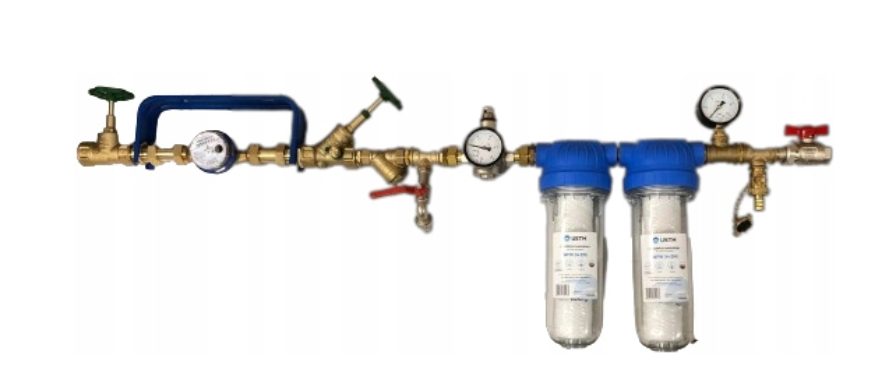 